
Athens, May 19 2023Press ReleaseAn Event entitled “Fisheries and Aquaculture: Sustainable practices in Coastal Zone” shall be held at the Agricultural University of Athens.On Friday, May 26 2023 at time 16.00 an open event upon “Fisheries and Aquaculture Sustainable practices in Coastal Zone” shall be held at the Conference Room of the Library & Information Centre of the Agricultural University of Athens. The event shall be implemented under the framework of the project EU-CONEXUS RESEARCH FOR SOCIETY funded by the program Horizon 2020 into which the Agricultural University of Athens has been participating. Throughout the event, research conclusions will be featured pertinent to Fisheries and Aquaculture, with the ultimate goal of optimizing the existing practices in the framework of sustainable development.The project RESEARCH FOR SOCIETY (RFS), which is implemented by six (6) Higher Education Institutions in Europe, aims at strengthening research collaboration amongst the partners of the European University on Smart Urban Coastal Zone Sustainability EU-CONEXUS, covering educational and social needs. Key priority of the project is the dissemination of research results to the interested organizations and society, within the framework of the smart sustainable management of coastal zone. Hellenic Republic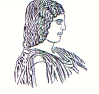 The Agricultural University of Athens,The International and Public Relations Office,Address: 75 Iera Odos Str, GR-118 55, Athens, GreeceInformation: Rania Hindiridou,Tel.: (+30) 210 5294841,e-mail: public.relations@aua.gr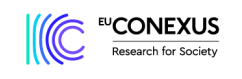 